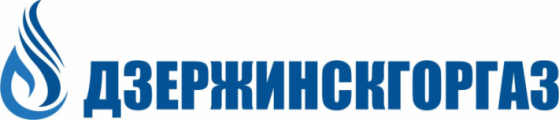 Общество с ограниченной ответственностью                                                    606016, Россия, Нижегородская область,г. Дзержинск, ул. Студенческая, д. 20Тел.  (8313) 31-00-00, 25-36-66УВЕДОМЛЕНИЕв Ваших домовладенияхв декабре  2021г. будет производиться плановое техническое обслуживание внутридомового газового оборудования (ВДГО), согласно договора, заключенного с ООО «Дзержинскгоргаз». Просьба обеспечить доступ в домовладения работникам газовой службы.В случае невозможности нахождения дома в указанный период Вы можете позвонить по тел. 31-00-00 для согласования ДОПОЛНИТЕЛЬНОГО  ВРЕМЕНИ.БабушкиноКутузова22декабрьБабушкиноФрунзе29АдекабрьБабушкиноЖелезнодорожная48(1)декабрьБабушкиноЖелезнодорожная23(1)декабрьБабушкиноФрунзе15БдекабрьБабушкиноФрунзе31БдекабрьБабушкиноЧайковского6декабрьБабушкиноФрунзе23БдекабрьБабушкиноФрунзе29БдекабрьБабушкиноФрунзе21БдекабрьБабушкиноФрунзе23АдекабрьБабушкиноФрунзе37АдекабрьБабушкиноФрунзе35ВдекабрьБабушкиноБабушкина38декабрьБабушкиноЖелезнодорожная51(2)декабрьБабушкиноФрунзе21АдекабрьБабушкиноФрунзе35БдекабрьБабушкиноФрунзе27БдекабрьБабушкиноЧайковского5декабрьБабушкиноФрунзе27АдекабрьБабушкиноФрунзе31АдекабрьБабушкиноФрунзе4декабрьБабушкиноФрунзе41БдекабрьБабушкиноФрунзе35АдекабрьБабушкиноФрунзе33БдекабрьБабушкиноБабушкина28декабрьБабушкиноБабушкина68АдекабрьБабушкиноБабушкина71АдекабрьБабушкиноКутузова104(2)декабрьБабушкиноЖелезнодорожная39(1)декабрьБабушкиноЧайковского5декабрьБабушкиноБабушкина5АдекабрьБабушкиноКутузова36(2)декабрьБабушкиноКутузова102(2)декабрьБабушкинос/т Маяк147декабрьБабушкинос/т Маяк142декабрьБабушкинос/т Маяк139декабрьБабушкинос/т Маяк145декабрьБабушкиноКутузова116декабрьБабушкиноЖелезнодорожная44А(1)декабрьБабушкиноКутузова83декабрьБабушкинос/т Маяк132декабрьБабушкиноБабушкина69АдекабрьБабушкинос/т Маяк97декабрьБабушкинос/т Маяк143декабрьБабушкинос/т Маяк118декабрьБабушкинос/т Маяк88декабрьБабушкинос/т Маяк47декабрьБабушкиноСовхозная9декабрьБабушкинос/т Маяк16декабрьБабушкинос/т Маяк109декабрьБабушкиноФрунзе23АдекабрьБабушкиноКутузова2декабрьБабушкинос/т Маяк111декабрьБабушкинос/т Маяк31декабрьБабушкинос/т Маяк117декабрьБабушкинос/т Маяк103декабрьБабушкинос/т Маяк5декабрьБабушкинос/т Маяк108декабрьБабушкиноБабушкина92АдекабрьБабушкинос/т Маяк100декабрьБабушкинос/т Маяк87декабрьБабушкиноЖелезнодорожная34(1)декабрьБабушкиноЖелезнодорожная44А(2)декабрьБабушкиноЖелезнодорожная36(1)декабрьБабушкиноЖелезнодорожная39(2)декабрьБабушкиноЖелезнодорожная45(2)декабрьБабушкиноФрунзе16декабрьБабушкиноФрунзе71декабрьБабушкиноФрунзе42декабрьБабушкиноКутузова33декабрьБабушкиноКутузова65декабрьБабушкиноБабушкина76декабрьБабушкиноКутузова63декабрьБабушкиноКутузова53декабрьБабушкиноЖелезнодорожная28декабрьБабушкиноКутузова1декабрьБабушкиноЖелезнодорожная32(1)декабрьБабушкиноФрунзе35декабрьБабушкиноФрунзе39декабрьБабушкиноЖелезнодорожная45А(1)декабрьБабушкиноЖелезнодорожная47(1)декабрьБабушкиноЖелезнодорожная47(2)декабрьБабушкиноФрунзе69декабрьБабушкиноБабушкина64декабрьБабушкиноЧайковского16декабрьБабушкиноЧайковского23декабрьБабушкиноФрунзе60декабрьБабушкиноФрунзе66декабрьБабушкиноФрунзе57декабрьБабушкиноФрунзе15АдекабрьБабушкиноФрунзе59декабрьБабушкиноКутузова79(2)декабрьБабушкиноФрунзе72декабрьБабушкиноКутузова8(4)декабрьБабушкиноЧайковского6БдекабрьБабушкиноЧайковского21декабрьБабушкиноКутузова99декабрьБабушкиноКутузова10декабрьБабушкиноЖелезнодорожная15декабрьБабушкиноБабушкина2(2)декабрьБабушкиноБабушкина2(1)декабрьБабушкиноКутузова8(1)декабрьБабушкиноКутузова97декабрьБабушкиноУсадебный пер.4декабрьБабушкиноКутузова64декабрьБабушкиноФрунзе52декабрьБабушкиноКутузова16декабрьБабушкиноФрунзе75декабрьЗолиноКомсомольская137декабрьЗолиноКомсомольская76декабрьЗолиноКомсомольская111декабрьЗолиноКомсомольская127декабрьЗолиноКомсомольская54декабрьЗолиноКомсомольская11декабрьЗолиноКомсомольская136АдекабрьЗолиноКомсомольская4декабрьЗолиноКомсомольская134ЕдекабрьЗолиноКомсомольская109декабрьЗолиноКомсомольская108декабрьЗолиноКомсомольская74декабрьЗолиноКомсомольская62декабрьЗолиноКомсомольская135декабрьЗолиноКомсомольская41декабрьЗолиноКомсомольская112декабрьЗолиноКомсомольская124декабрьЗолиноКомсомольская66декабрьЗолиноКомсомольская56декабрьЗолиноКомсомольская13декабрьЗолиноКомсомольская7декабрьЗолиноКомсомольская68декабрьЗолиноКомсомольская132АдекабрьЗолиноКомсомольская161БдекабрьЗолиноКомсомольская52декабрьЗолиноКомсомольская33декабрьЗолиноКомсомольская92декабрьЗолиноКомсомольская32декабрьЗолиноКомсомольская79декабрьЗолиноКомсомольская160декабрьЗолиноКомсомольская89декабрьЗолиноКомсомольская139декабрьЗолиноКомсомольская73декабрьЗолиноКомсомольская90декабрьЗолиноКомсомольская101декабрьЗолиноКомсомольская51декабрьЗолиноКомсомольская42декабрь